DELO NA DALJAVO:11.5.2020 – 15.5.2020DOD./DOP.RAZREDOBKROŽI  IGRAČE,  KI  JIH  VLEČEŠ.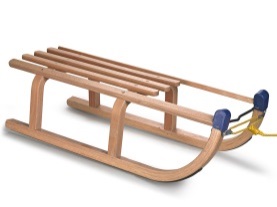 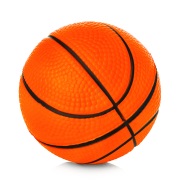 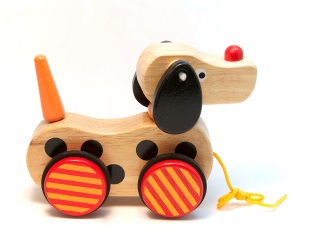 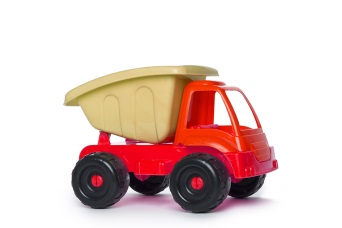 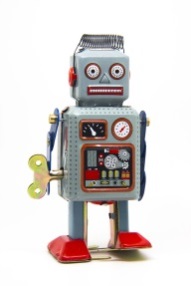 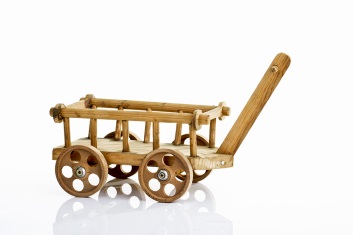 POVEŽI  OTROKE  IN  ŽIVALI,  KI  SE  GIBAJO  PODOBNO.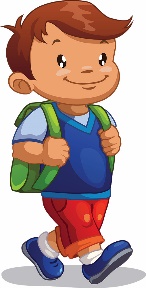 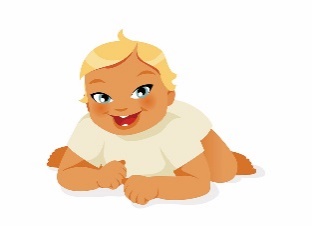 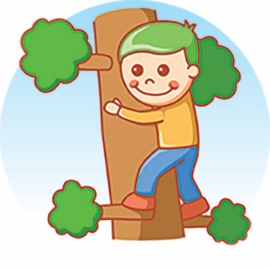 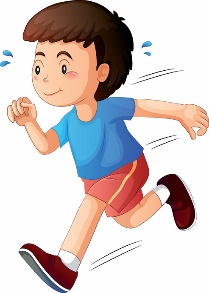 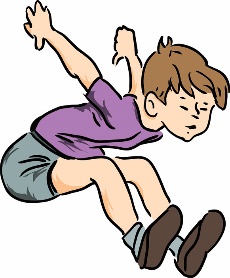 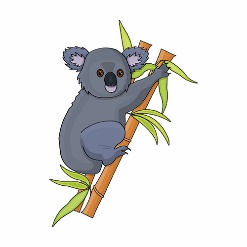 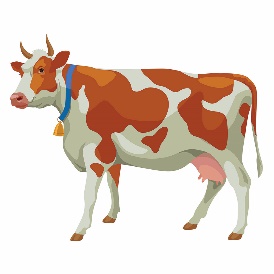 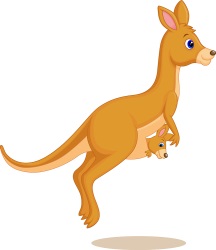 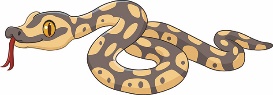 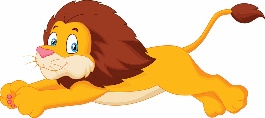 OBKROŽI  IGRAČE,  KI  JIH  NOSIŠ.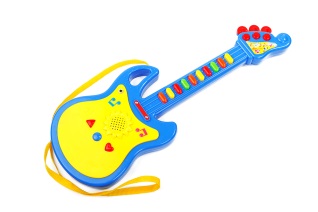 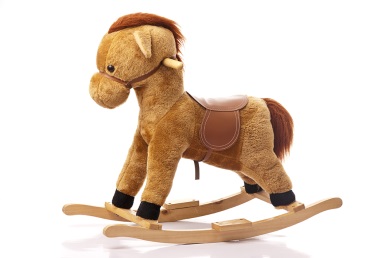 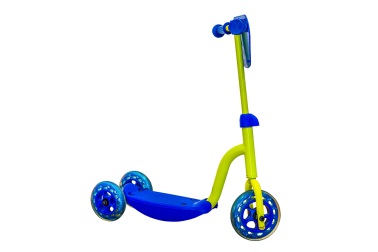 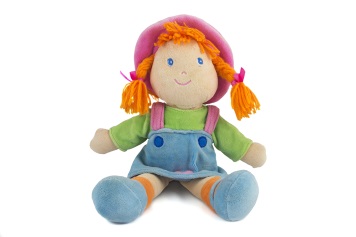 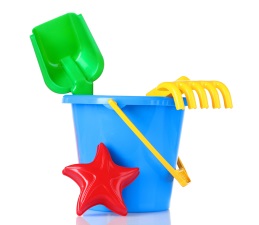 OBKROŽI  IGRAČE,  KI  JIH  POTISKAŠ.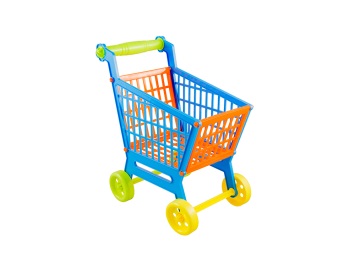 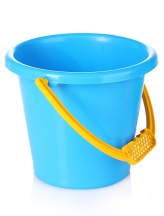 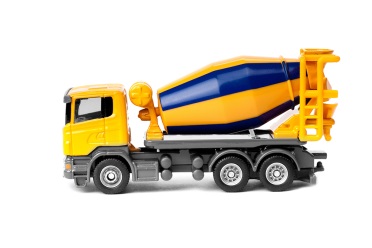 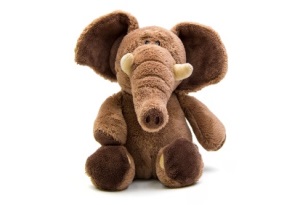 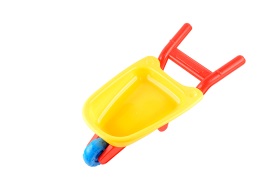 USTREZNO  OBKROŽI.Z  RDEČO  BARVICO  OBKROŽI  OSEBO,  KI  HODI.Z  MODRO  BARVICO  OBKROŽI  OSEBO,  KI  SKAČE.Z  ZELENO  BARVICO  OBKROŽI  OSEBO,  KI  SE  PLAZI.Z  RUMENO  BARVICO  OBKROŽI  OSEBO,  KI  PLEZA.Z  ROŽNATO  BARVICO  OBKROŽI  OSEBO,  KI  TEČE.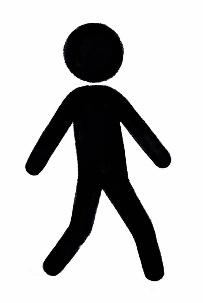 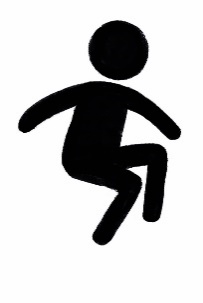 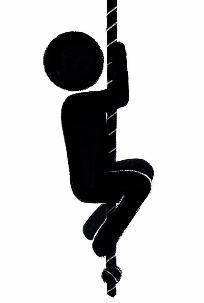 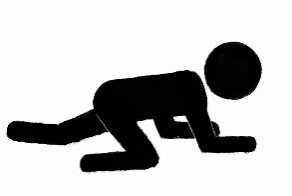 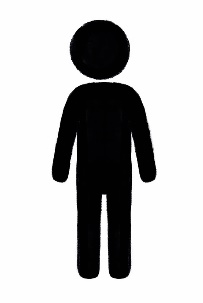 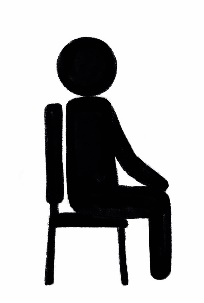 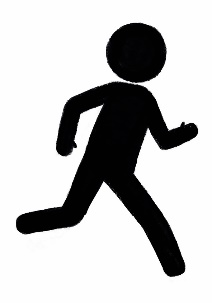 